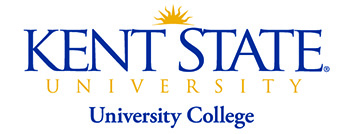 College Credit Plus (CCP) ProgramEnrollment Verification FormThis form to be completed by your school guidance counselor.  Student and parent/guardian must sign at the bottom.Student Name:						 High/Middle School:							         First Name, Middle Initial, Last Name					               School Name, CityCollege Term:  (please circle one)  	Summer	 Fall		Spring  